the warhol: Virtual Field Trip Themes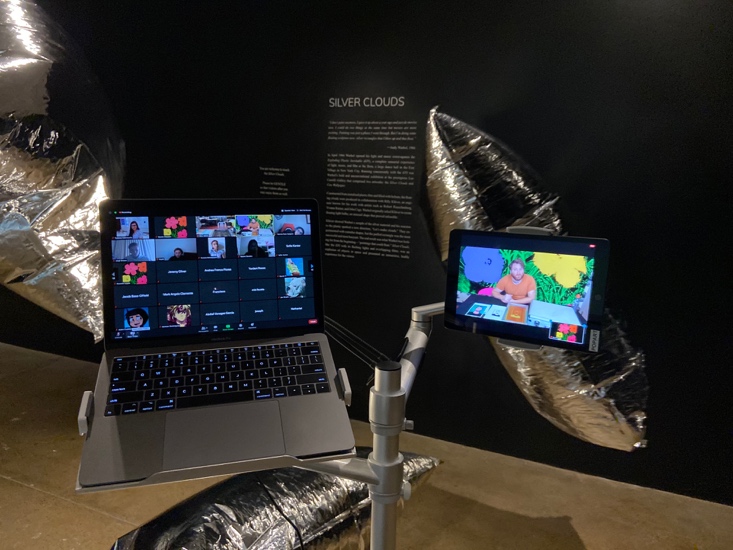 For All Ages:
Prince of Pop: Andy Warhol’s Life and Times 
This interactive tour introduces Warhol’s biography and explores highlights of the museum’s permanent collection, including works of art, film, and archival objects.Recommended Elementary (Grades K-5) Themes:Coloring Party: 
Explore Warhol’s signature use of bright colors, learn about the color wheel and basic color theory, and create your own colorful compositions.Representation and Abstraction: Rorschach Paintings: 
Experience Warhol’s experiments with abstraction, and create your own prints inspired by his Rorschach series. Recommended Middle School (Grades 6-8) Themes:	Immigration, Imagination, and the American Dream: 
Learn how Warhol’s immigrant roots and humble beginnings influenced his career and the iconic artworks he went on to create.Pop Portraits: 
Examine the many ways in which Warhol created portraits throughout his career, from painting and polaroids to silkscreening and selfies.Recommended High School (Grades 9-12) Themes:The Art of Repetition: 
Silkscreen Printing Learn about Warhol’s innovative use of the photographic silkscreen printing process in his iconic prints and paintings.Art & Business: 
Explore how art and commerce were intertwined throughout Warhol’s career as an artist and entrepreneur.More of our online lessons exploring Warhol’s life, artistic practice, and legacy can be adapted for a virtual experience or we can tailor an experience specifically for your group. Additional Materials
Museum educators can also provide Powerpoints, lesson plans, pre-recorded audio and video presentations and select art materials to enhance the learning experience for students who do not have access to the internet.